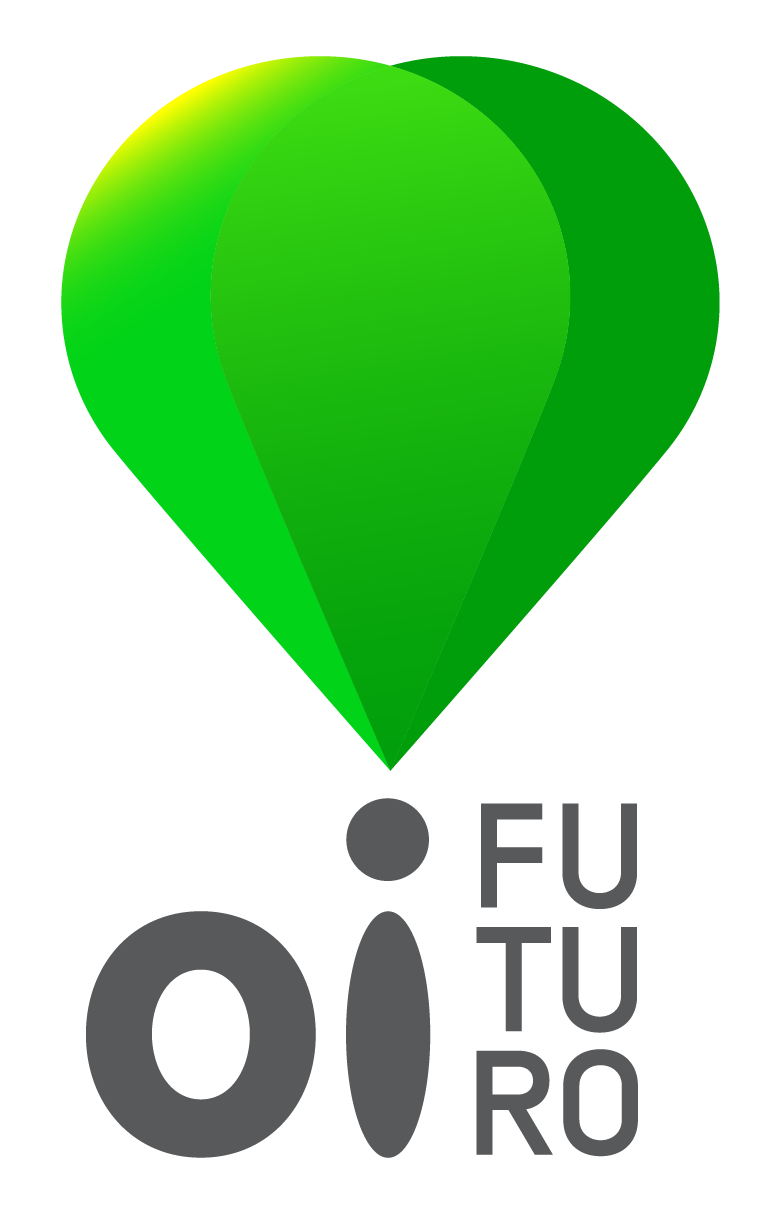 Sobre o Oi FuturoO Oi Futuro, instituto de inovação e criatividade da Oi para impacto social, atua como um laboratório para cocriação de projetos transformadores nas áreas de Educação e Cultura. Há 20 anos conectando pessoas a novos futuros, por meio de iniciativas e parcerias em todo o Brasil, o Oi Futuro estimula indivíduos, organizações e redes para a construção de um mundo melhor, mais potente, com mais inclusão e diversidade.Desde 2005, o Oi Futuro mantém um centro cultural no Rio de Janeiro, com uma programação diversa e audaciosa que valoriza a convergência entre arte contemporânea e tecnologia. O espaço também abriga o Musehum – Museu das Comunicações e Humanidades, com acervo de mais 130 mil peças, que convida os visitantes a vivenciar a história de forma interativa e a refletir sobre o impacto da tecnologia na sociedade. Também há 18 anos o Oi Futuro gerencia o Programa Oi de Patrocínios Culturais Incentivados, que seleciona projetos em todas as regiões do país por meio de edital público. Desde 2003, foram mais de 2.500 projetos culturais apoiados pelo Oi Futuro, que impactaram mais de 1,8 milhão de pessoas no Brasil. O instituto também criou e mantém o LabSonica, laboratório de experimentação sonora e musical, sediado no Lab Oi Futuro, no Rio de Janeiro, que oferece infraestrutura para que bandas, músicos, produtores, pesquisadores da arte sonora, gravadoras independentes, desenvolvedores e outros talentos realizem seus projetos sonoros e viabilizem produções independentes. Por meio de editais, residências e ciclos de aceleração, como o programa ASA (Arte Sônica Ampliada), o Oi Futuro impulsiona a equidade de gênero e a diversidade em toda a cadeia produtiva da indústria musical brasileira.   Na Educação, o instituto criou o NAVE (Núcleo Avançado em Educação), programa de referência em inovação e uso pedagógico das novas tecnologias para a Educação Básica, desenvolvido há 16 anos como uma parceria público-privada com os Governos de Pernambuco e Rio de Janeiro. Com mais de 3.400 jovens formados, programa é desenvolvido em duas escolas públicas de tempo integral, no Rio e e Recife, que funcionam na modalidade Ensino Médio Integrado à Educação Profissional e oferecem cursos técnicos de Programação de Jogos Digitais e Multimídia. As escolas NAVE funcionam como espaços de criação e experimentação de metodologias pedagógicas inovadoras, disseminadas para escolas de todo o país por meio da capacitação de educadores e de publicações digitais distribuídas gratuitamente. O NAVE já formou mais de 4.900 professores das redes públicas de todas as regiões do país em cursos de Cultura Digital e Robótica Educacional. Como estratégia pedagógica, o programa estimula a integração das disciplinas regulares e técnicas dos currículos de Programação e Multimídia, articulando teoria e prática por meio de projetos mão na massa. Dessa forma, é possível unir, por exemplo, matemática e modelagem tridimensional para estudar geometria espacial. O NAVE tem como objetivo desenvolver metodologias educacionais e formar jovens para atuar com inovação e tecnologias digitais, preparando-os para profissões contemporâneas nas áreas digital e criativa, como produção de games, aplicativos e produtos audiovisuais.